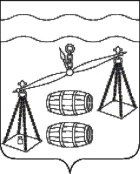 Администрация сельского поселения«Село Шлиппово»Сухиничский район Калужская областьПОСТАНОВЛЕНИЕот 8 апреля 2024 года                                                                                             № 16                                                      Об отчете об исполнении бюджета СП «Село Шлиппово» за 1 квартал 2024 года                     Рассмотрев  исполнение бюджета СП «Село Шлиппово» за 1 квартал 2024 года, администрация СП «Село Шлиппово»,   ПОСТАНОВЛЯЕТ:1. Утвердить отчет об исполнении бюджета СП «Село Шлиппово» за 1 квартал 2024 года по доходам в сумме 1092925 рублей 84 копейки, по расходам в сумме 1879935 рублей 91 копейка, с дефицитом бюджета в сумме 787010 рублей 07 копеек.2. Утвердить исполнение доходов бюджета СП «Село Шлиппово» за 1 квартал 2024 года согласно приложению №1 к настоящему постановлению.3. Утвердить исполнение расходов бюджета СП «Село Шлиппово» за 1 квартал 2024 года по ведомственной структуре расходов согласно приложению №2 к настоящему постановлению.4. Утвердить исполнение расходов бюджета СП «Село Шлиппово» за 1 квартал 2024 года по разделам, подразделам классификации расходов согласно приложению №3 к настоящему постановлению.5. Утвердить исполнение источников финансирования дефицита бюджета по кодам классификации источников финансирования дефицита бюджета СП «Село Шлиппово» за  1 квартал 2024 года согласно приложению №4 к настоящему постановлению.	6. Направить отчет об исполнении бюджета СП «Село Шлиппово» за 1 квартал 2024 года на рассмотрение в Сельскую Думу СП «Село Шлиппово».И.о. главы администрациисельского поселения«Село Шлиппово»                                                                   А.И.Макаркин